Anleitung für das Braillebild: Haus20 Zeilen mit bis zu 26 FormenDas Haus, in dem ich lebe Kürzlich hast du von einem Haus geträumt, in dem du leben möchtest: Es hat zwei Fenster, eine Tür und einen rauchenden Schornstein. Am Haus ist ein kleiner Garten, den ein Zaun begrenzt. Es ist früh am Morgen und die Sonne zeigt sich am Himmel. Das Dach deines Traumhauses ist spitz und der Schornstein ist auf der rechten Seite. In der oberen Etage befinden sich zwei Fenster, die Tür ist rechts, während der Zaun an der linken Hauswand anschließt. Der Garten bietet viel Platz für schöne Blumen und Bäume, zwischen denen man gut spielen kann.So geht’sTippe die Zeichen mit Hilfe der folgenden Anleitung auf der Punktschriftmaschine. Zwei oder drei Großbuchstaben wie zum Beispiel „AU“ oder „SCH“ sind Kürzungen. Alle Zeichen findest du in unserem Alphabet.6mal Leerzeichen, Punkt 6, Bindestrich, Satzpunkt5mal Leerzeichen, ST, 3mal Vollzeichen, Punkte 1,2,3,5,64mal Leerzeichen, Punkte 4,5,6, 5mal Vollzeichen, l5mal Leerzeichen, Punkte 1,2,4,5,6, 3mal Vollzeichen, q6mal Leerzeichen, Punkt 4, c, a, 14mal Leerzeichen, t, a22mal Leerzeichen, Zahlenzeichen21mal Leerzeichen, ST, a20mal Leerzeichen, Punkte 4,5,6, c, CH17mal Leerzeichen, Punkte 3,5, c, Fragezeichen, Punkte 4,5,6, Leerzeichen, Punkte 4,5,615mal Leerzeichen, Punkte 3,5, a, 3mal Leerzeichen, Punkt 4, Fragezeichen, Punkte 4,5,6,13mal Leerzeichen, Punkte 3,5, a, 7mal Leerzeichen, Punkt 4, Fragezeichen11mal Leerzeichen, Punkte 3,5, l, 11mal Leerzeichen, Punkte 4,5,6, Fragezeichen12mal Leerzeichen, l, Leerzeichen, p, c, CH, 2mal Leerzeichen, p, c, CH, 2mal Leerzeichen, Punkte 4,5,612mal Leerzeichen, l, Leerzeichen, l, Leerzeichen, Punkte 4,5,6, 
2mal Leerzeichen, l, Leerzeichen, Punkte 4,5,6, 2 Leerzeichen, 
Punkte 4,5,612mal Leerzeichen, l, Leerzeichen, v, Bindestrich, Zahlenzeichen, 
2mal Leerzeichen, v, Bindestrich, Zahlenzeichen, 2mal Leerzeichen, Punkte 4,5,612mal Leerzeichen, l, 11mal Leerzeichen, Punkte 4,5,612mal Leerzeichen, l, 8mal Leerzeichen, 3mal Bindestriche, Zahlenzeichen3mal Leerzeichen, Bindestrich, Vollzeichen, 2mal Bindestrich, Vollzeichen, 2mal Bindestrich, Vollzeichen, Bindestrich, l, 
8mal Leerzeichen, l, 2mal Leerzeichen, Punkte 4,5,64mal Leerzeichen, Vollzeichen, 2mal Leerzeichen, Vollzeichen, 
2mal Leerzeichen, Vollzeichen, Leerzeichen, l, 8mal Leerzeichen, p, d, Leerzeichen, Punkte 4,5,63mal Leerzeichen, c, Vollzeichen, 2mal c, Vollzeichen, 2mal c, Vollzeichen, c, l, 8mal Leerzeichen, l, 2mal Leerzeichen, Punkte 4,5,6So sieht das Bild aus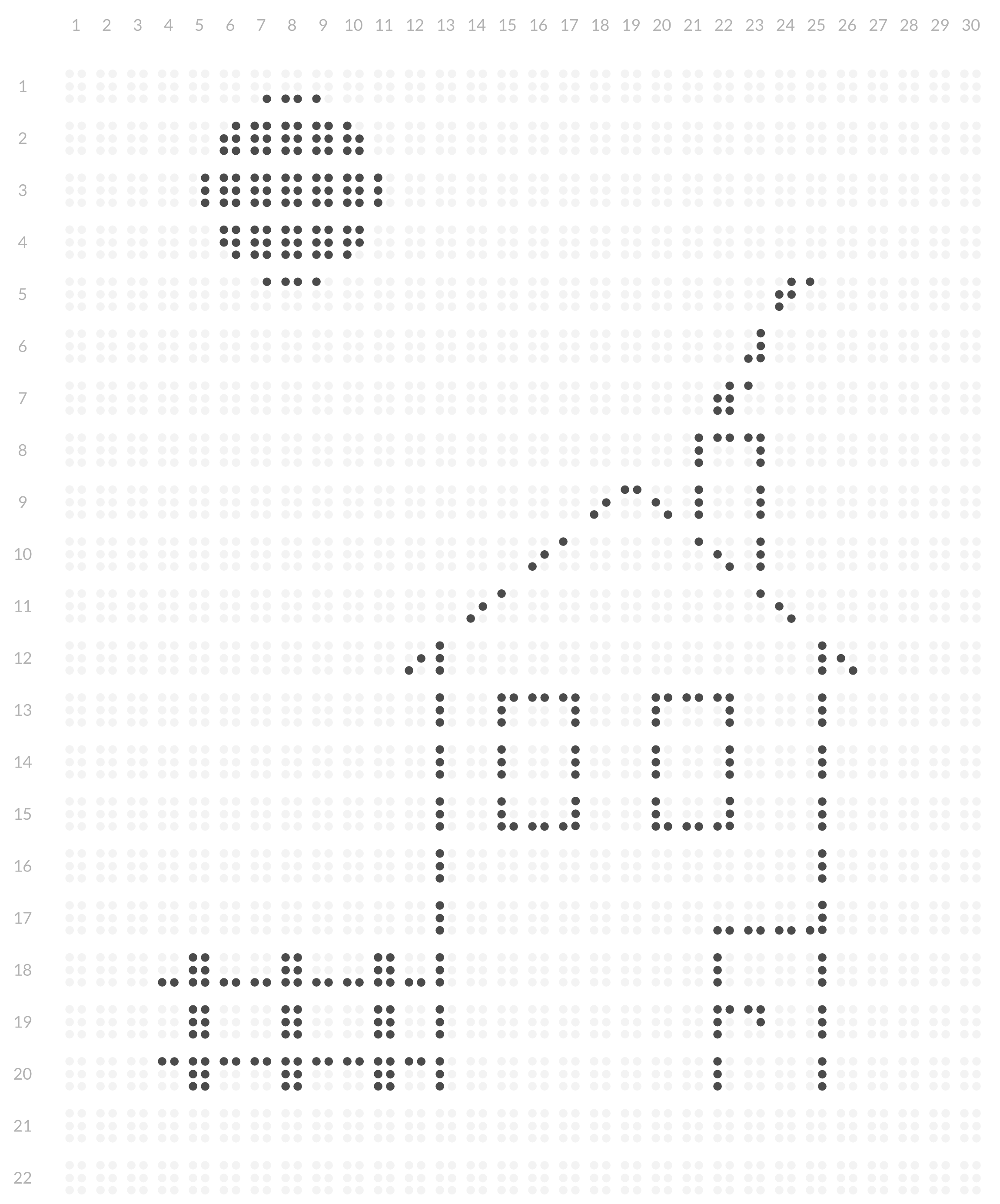 